Viernes19de MarzoPreescolarExploración y Comprensión del Mundo Natural y SocialMás y más masillasAprendizaje esperado: Experimenta con objetos y materiales para poner a prueba ideas y supuestos.Énfasis: Manipula diversos materiales y pone a prueba sus ideas.¿Qué vamos a aprender?Experimentarás con diversos materiales elaborando masillas.Descubrirás qué cuidados necesita una masilla para conservarla en buen estado y así poder usarla muchas veces más.Pide a tu mamá, papá o algún adulto que te acompañe en casa que te apoyen a desarrollar las actividades y a escribir las ideas que te surjan durante esta sesión.¿Qué hacemos?¿Recuerdas la masilla que elaboraste en la sesión de “Recetas ricas y divertidas”? Tu compañero Kaleb, le encanto esta actividad por lo que estuvo jugando con la masilla e intentaba modelar algo, pero tuvo algunas situaciones que le impidieron poder concretar su actividad, primero por que su masilla se desmoronaba, y después, por que observó que tenía unas grietas que antes no tenía, además se sentía dura y estaba seca.¿A tu masilla le sucedió algo parecido? Ayuda a Kaleb a descubrir porque su masilla le paso esto. ¿Por qué crees que tuvo estos cambios la masilla para modelar?Escucha las ideas que comparten tus compañeras Anna Victoria y Vanesa junto con tu compañero Daniel.Anna Victoria.https://aprendeencasa.sep.gob.mx/multimedia/RSC/Audio/202103/202103-RSC-X1Tk4tL4yY-P_27.122AnnaVictoriaMasilla.m4aVanesa.https://aprendeencasa.sep.gob.mx/multimedia/RSC/Audio/202103/202103-RSC-ASxR4APn2g-P_27.122_Vanesa_Masilla.mp3Daniel.https://aprendeencasa.sep.gob.mx/multimedia/RSC/Audio/202103/202103-RSC-0oZDNBabIN-P_27.122Danielideadelamasa.m4aSon ideas muy interesantes, ¿Con quién estás de acuerdo del por qué la masilla de Kaleb estaba en esas condiciones?Kaleb coincide en que la masilla estuvo al aire libre y por eso se secó y ahora ya no podrá seguirla usando. ¿Crees que se puede salvar su masilla? ¿De qué manera piensas que se pueda lograr? A continuación, conoce algunas propuestas de tus compañeros Jazmín, Ulises y Soledad.Jazmín, de 4 años dice que “Para salvar la masilla se le puede poner un poco de agua.” Si a tu masilla le paso lo mismo que a la de Kaleb intenta hacer lo que dice Jazmín.¿Qué sucedió? Kaleb lo intentó, su masilla ya no estaba seca, pero aún no la podía manipular bien.Ulises, de 5 años, “Cree que si se le pone aceite se puede salvar.” Recuerda que, si estas en la misma situación que Kaleb es momento de intentarlo, él le puso 4 gotas de aceite.Observa lo que sucede con tu masilla, para Kaleb su masilla seguía dura, sólo que ahora resbalosa.Soledad de 6 años dice “Que a ella le pasó igual ya que dejó su masilla al aire libre y la única solución que encontró fue volver a hacerla”.¿Qué te parece si retomas la idea de Sabina y aprendes a hacer una masilla diferente? Pero en esta ocasión la guardas muy bien para que se conserve si es que se te secó o daño. Si tienes los ingredientes, puedes hacer la masilla en este momento, siempre con ayuda del adulto que te acompaña. Si no la puedes, anótala y la haces después.Receta de masilla de fécula de maíz.Ingredientes:1 taza de fécula de maíz.  1/2 taza de aceite para bebé. Colorante vegetal líquido, opcional.Los pasos por seguir son:Colocar la taza de fécula de maíz en el recipiente. Agregar media taza de aceite para bebé sin perfume.Verter el colorante líquido.Mezclar todos los ingredientes hasta incorporarlos completamente.Cuando viertas el colorante, procura que sea una gota, porque si le pones más, puedes hacer la masa aguada, además de que no se necesita mucho colorante comestible.¡Y con eso ya tienes tu masilla! Amasa la masilla, ¿Cómo la sientes? ¿A qué huele? Sabes, esta masilla de fécula de maíz, a diferencia de la masilla de sal, es más suave, huele diferente. Recién hechas, ambas están húmedas, la masilla de fécula de maíz, por el aceite, y la de sal por el agua.¿Te gusto preparar esta masilla de fécula de maíz? De ser posible puedes pedir a mamá, papá o a un adulto en casa que te ayude a encontrar un recipiente con tapa que te puede servir para conservarla y que no se seque.Otra opción para conservar la masilla en buen estado es, al terminar de jugar con ella guardarla en el refrigerador en un recipiente tapado o en una bolsa de plástico.Recuerda que es momento de cuidarte; por eso la masilla que prepares debe ser para que solo la uses tú, cada miembro de la familia puede preparar la suya.La siguiente receta es para preparar una masilla tipo plastilina y para esta receta necesitas: Masilla tipo plastilina.Ingredientes:2 tazas de harina. 1 taza de agua caliente.½ taza de fécula de maíz.½ taza de sal fina.2 cucharadas de aceite comestible.2 cucharadas de zumo de limón.Colorante alimenticio en polvo de diferentes colores. Recuerda que si no tienes en este momento lo necesario la puedes registrar y hacerla después. Incluso para esta masilla se necesitan más ingredientes que en las anteriores y hay algunos que ya utilizaste.Los pasos por seguir son:Toma un recipiente y mezcla la harina, la fécula de maíz y la sal. El siguiente paso lo debe realizar un adulto, recuerda, es de riesgo que utilices agua caliente.Una vez que estos ingredientes estén bien mezclados, añade el aceite comestible, el limón y el agua. Es importante que el agua esté hirviendo, por eso, antes de comenzar a amasar, es recomendable esperar unos minutos.Amasa hasta que todos los ingredientes estén incorporados. Deja enfriar; ¿Notas que, poco a poco, la masa va adquiriendo una consistencia parecida a la de la plastilina?Divide la masa en diferentes porciones y añade a cada una los colorantes alimenticios que selecciones. Luego tienes que volver a amasar para que el color se distribuya uniformemente.¿Qué crees que sucede al agregar los colorantes? Seguramente la masa se pinta con el colorante. Observa si pasa eso.¿En qué se parece esta masilla tipo plastilina a la masilla de fécula de maíz?Observa y toca ambas masillas. Las dos están suaves, son blandas y su olor es similar.Las masillas que elaboraste el día de hoy son para modelar y jugar, es importante que evites probarlas y comértelas. Recuerda mantenerlas en un recipiente con tapa, así evitas que se sequen y puedes seguirlas usando. Cuídalas, ya que las utilizarás el lunes, en la sesión de Artes.¿Sabes cuántos días faltan para el lunes? Faltan 3 días y si tienes un calendario a la mano puedes darte cuenta de que está marcado el domingo 21 se conmemora el natalicio de Benito Juárez. Benito Juárez fue presidente de México en varias ocasiones, siendo uno de los personajes principales en el movimiento de Reforma, algunas de estas leyes son de gran importancia ya que ayudaron a resolver problemas del país. Gracias a él se estableció la educación pública pagada por el gobierno. Él dijo la frase célebre:“Entre los individuos, como entre las naciones, el respeto al derecho ajeno es la paz”.Para concluir con esta sesión recuerda lo que aprendiste:A experimentar con diversos materiales elaborando masillas.Descubriste qué cuidados necesita una masilla para conservarla en buen estado y así poder usarla muchas veces más.¡Recuerda lavarte las manos antes y después de preparar una receta!¡Buen trabajo!Gracias por tu esfuerzo.Para saber más:Lecturas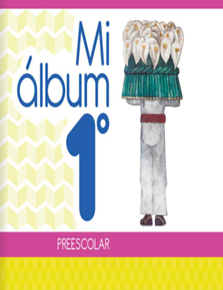 https://libros.conaliteg.gob.mx/20/K1MAA.htm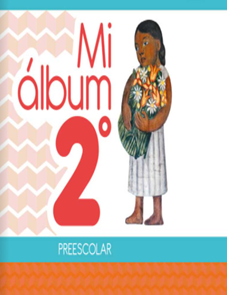 https://libros.conaliteg.gob.mx/20/K2MAA.htm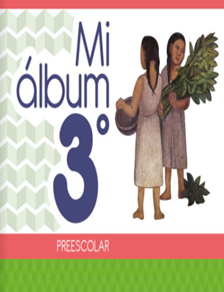 https://libros.conaliteg.gob.mx/20/K3MAA.htm